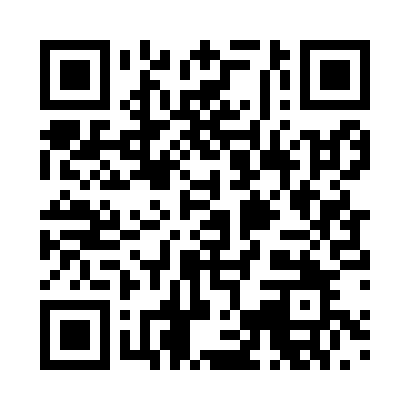 Prayer times for Barlas, GermanyWed 1 May 2024 - Fri 31 May 2024High Latitude Method: Angle Based RulePrayer Calculation Method: Muslim World LeagueAsar Calculation Method: ShafiPrayer times provided by https://www.salahtimes.comDateDayFajrSunriseDhuhrAsrMaghribIsha1Wed3:275:481:105:118:3210:442Thu3:235:461:095:128:3410:463Fri3:205:441:095:138:3510:494Sat3:175:421:095:138:3710:525Sun3:145:411:095:148:3910:556Mon3:115:391:095:148:4010:587Tue3:075:371:095:158:4211:008Wed3:045:361:095:158:4311:039Thu3:015:341:095:168:4511:0610Fri2:575:331:095:178:4611:0911Sat2:545:311:095:178:4711:1212Sun2:535:301:095:188:4911:1613Mon2:535:281:095:188:5011:1714Tue2:525:271:095:198:5211:1815Wed2:525:251:095:198:5311:1816Thu2:515:241:095:208:5511:1917Fri2:515:231:095:218:5611:2018Sat2:505:211:095:218:5711:2019Sun2:505:201:095:228:5911:2120Mon2:495:191:095:229:0011:2121Tue2:495:181:095:239:0111:2222Wed2:485:161:095:239:0311:2323Thu2:485:151:095:249:0411:2324Fri2:485:141:095:249:0511:2425Sat2:475:131:105:259:0611:2426Sun2:475:121:105:259:0811:2527Mon2:475:111:105:269:0911:2528Tue2:465:101:105:269:1011:2629Wed2:465:101:105:279:1111:2730Thu2:465:091:105:279:1211:2731Fri2:455:081:105:279:1311:28